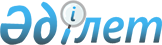 Об утверждении санитарно-эпидемиологических и ветеринарно-санитарных правил и норм "Организация эпидемиолого-эпизоотологического надзора и санитарно-противоэпидемических (профилактических) и ветеринарных мероприятий по сибирской язве в Республике Казахстан"
					
			Утративший силу
			
			
		
					Совместный приказ и.о. Министра здравоохранения Республики Казахстан от 30 декабря 2004 года № 905 и Министра сельского хозяйства Республики Казахстан от 10 января 2005 года № 9. Зарегистрирован в Министерстве юстиции Республики Казахстан 15 февраля 2005 года № 3441. Утратил силу совместным приказом Министра здравоохранения Республики Казахстан от 30 июня 2010 года № 484 и Министра сельского хозяйства Республики Казахстан от 19 июля 2010 года № 454

      Сноска. Утратил силу совместным приказом Министра здравоохранения РК от 30.06.2010 № 484 и Министра сельского хозяйства РК от 19.07.2010 № 454.      В соответствии со статьей 7 Закона Республики Казахстан «О санитарно-эпидемиологическом благополучии населения» и статьей 26 Закона Республики Казахстан «О ветеринарии», приказываем: 

     1. Утвердить прилагаемые санитарно-эпидемиологические и ветеринарно-санитарные правила и нормы «Организация эпидемиолого-эпизоотологического надзора и санитарно-противоэпидемических (профилактических) и ветеринарных мероприятий по сибирской язве в Республике Казахстан». 

     2. Комитету государственного санитарно-эпидемиологического надзора Министерства здравоохранения Республики Казахстан (Байсеркин Б.С.): 

     1) направить настоящий приказ на государственную регистрацию в Министерство юстиции Республики Казахстан; 

     2) обеспечить официальное опубликование настоящего приказа в средствах массовой информации. 

     3. Контроль за исполнением настоящего приказа возложить на вице-министра здравоохранения, Главного государственного санитарного врача Республики Казахстан Белоног А. А. и Главного государственного ветеринарного инспектора Республики Казахстан Кожумратова А. А. 

     4. Настоящий приказ вступает в силу с момента государственной регистрации в Министерстве юстиции Республики Казахстан.     и.о.Министра здравоохранения        Министр сельского хозяйства 

     Республики Казахстан               Республики Казахстан 

 

  

Утверждены совместным приказом   

и.о. Министра здравоохранения      

Республики Казахстан от       

30 декабря 2004 года N 905 и    

Министра сельского хозяйства   

Республики Казахстан      

от 10 января 2005 года N 9     Санитарно-эпидемиологические и ветеринарно-санитарные 

правила и нормы «Организация эпидемиолого-эпизоотологического 

надзора и санитарно-противоэпидемических (профилактических) 

и ветеринарных мероприятий по сибирской язве в Республике Казахстан»  1. Общие положения      1. Санитарно-эпидемиологические и ветеринарно-санитарные правила и нормы «Организация эпидемиолого-эпизоотологического надзора и санитарно-противоэпидемических (профилактических) и ветеринарных мероприятий по сибирской язве в Республике Казахстан» (далее - санитарные правила) предназначены для физических и юридических лиц, независимо от форм собственности. 

     2. В настоящих санитарных правилах использованы следующие термины и определения: 

     1) антропургическая инфекция - инфекция, возникшая в процессе деятельности человека или освоения природы; 

     2) вынужденный убой - убой больных животных с целью недопущения их падежа или ввиду экономической нецелесообразности их лечения; 

     3) контаминация (соприкосновение) - нахождение на предметах окружающей среды микроорганизмов; 

     4) сапронозная инфекция - инфекция, резервуарами которой являются природные субстраты (почва, вода, планктон); 

     5) сибирская язва - зооантропонозное (сапронозное, антропургическое) инфекционное заболевание животных и человека; 

     6) стационарно неблагополучный по сибирской язве пункт (далее - СНП) - населенный пункт, (включающий животноводческие фермы, пастбище, урочища) на территории которых обнаружен эпизоотический очаг независимо от срока давности его возникновения; 

     7) почвенные очаги - места стихийного захоронения трупов животных, павших от сибирской язвы и места, где находился труп павшего от сибирской язвы, место убоя и разделки; 

     8) угрожаемая территория - территория, где имеется угроза возникновения случаев заболевания животных или людей; 

     9) эпидемический очаг сибирской язвы - эпизоотический очаг, в котором зарегистрировано заболевание людей этой инфекцией; 

     10) эпизоотический очаг сибирской язвы - место нахождения источника или факторов передачи возбудителя инфекции в пределах, в которых возможна передача возбудителя восприимчивым животным или людям.  

2. Специфические и неспецифические мероприятия 

по профилактике заболеваний животных сибирской язвой      3. Комплекс мероприятий против сибирской язвы животных включает: 

     1) профилактическую иммунизацию всего восприимчивого поголовья сельскохозяйственных животных; 

     2) своевременную диагностику; 

     3) карантинирование эпизоотического очага; 

     4) ликвидацию эпизоотического очага; 

     5) уничтожение трупов больных животных и обсемененной возбудителем продукции; 

     6) обеззараживание помещений, оборудования и территории. 

     4. В СНП и на угрожаемых территориях уполномоченные органы в области ветеринарии Республики Казахстан проводят: 

     1) регистрацию эпизоотических очагов, картографирование территорий стационарно неблагополучных пунктов с обозначением места и границ почвенных очагов сибирской язвы, которые хранят постоянно; 

     2) ограждение указанных на карте мест по всему периметру канавами, изгородью, которые исключают случайный доступ людей и животных, устанавливают таблички с надписью «сибирская язва»; 

     3) надзор за ветеринарно-санитарным состоянием мест скопления скота (рынки, выставки, выводки), заготовкой, хранением и переработкой сырья и продуктов животного происхождения; 

     4) разъяснительную работу среди населения об опасности заболевания, путях заражения и мерах профилактики сибирской язвой. 

     5. В СНП и на угрожаемых территориях не допускается вынужденный убой скота без разрешения ветеринарного инспектора соответствующей административно-территориальной единицы, в случае вынужденного убоя - не допускается реализация мяса и других продуктов в пищу людям, для кормления животных - без ветеринарного лабораторного исследования и разрешения главного государственного ветеринарного инспектора соответствующей административно-территориальной единицы. 

     6. Агромелиоративные, строительные и другие работы, связанные с выемкой и перемещением грунта должны проводиться в СНП и на угрожаемых территориях при наличии санитарно-эпидемиологического заключения и согласования с уполномоченным органом в области ветеринарии. 

     7. В санитарно-защитной зоне (далее - СЗЗ) почвенных очагов сибирской язвы не допускается отвод земельных участков для проведения изыскательских, гидромелиоративных, строительных и других работ, связанных с выемкой и перемещением грунта, последующим затоплением, подтоплением или изменением уровня грунтовых вод, передача в аренду, продажа в личную собственность, выделение под сады, огороды или иное землепользование участков территории в непосредственной близости к почвенным очагам сибирской язвы. 

     8. Размеры СЗЗ устанавливают государственные органы в области ветеринарии и санитарно-эпидемиологической служб с учетом особенностей местности и вида предполагаемых работ. 

     9. На угрожаемых территориях, определяемых государственными органами ветеринарной службы соответствующих административно-территориальных единиц по согласованию с уполномоченным органом в области ветеринарии Республики Казахстан, проводится профилактическая иммунизация сельскохозяйственных животных в порядке и в сроки, предусмотренные инструкцией (наставлением) по их применению. 

     10. Проведение вакцинации против сибирской язвы должно оформляться актом с указанием количества вакцинированных животных (по видам), полное наименования вакцины, предприятия-изготовителя, номеров серии и контроля, даты изготовления и количества израсходованной вакцины. К акту прилагается опись вакцинированных животных с указанием фамилий владельцев и подписи. 

     11. Если животное нельзя вакцинировать его включают в отдельную опись с указанием причины, о чем ставят в известность владельца животного. Акты и описи подлежат хранению в учреждениях государственной ветеринарной сети в течение двух лет. Ветеринарные инспектора в течение 14 дней обязаны вести наблюдения за всеми вакцинированными животными. 

     12. Убой вакцинированных животных против сибирской язвы животных на мясо проводится не ранее 14 суток после вакцинации. Убой вакцинированного животного может быть произведен по разрешению ветеринарного инспектора ранее указанного срока при отсутствии поствакцинальных осложнений и соблюдении требований действующих нормативных правовых актов. 

     13. Шкуры животных, снятые в процессе вынужденного убоя, хранятся в изолированных условиях до получения результатов исследования проб кожи в реакции преципитации в ветеринарных лабораториях. 

     14. Не допускается снятие шкур с животных, павших в период до истечения 14 суток после вакцинации противосибиреязвенной вакциной. 

     15. В соответствии с Законом Республики Казахстан «О ветеринарии» владельцы животных должны: 

     1) соблюдать установленные ветеринарные и санитарные правила; 

     2) по требованию ветеринарных инспекторов представлять животных для профилактической вакцинации; 

     3) сообщать местным органам государственной ветеринарной службы о вновь приобретенных животных; 

     4) немедленно сообщать ветеринарным инспекторам о случаях заболевания, вынужденного убоя или гибели животных. 

     16. Руководители организаций по заготовке, переработке, реализации животноводческой продукции и сырья независимо от форм собственности осуществляют следующее: 

     1) создают необходимые условия для проведения: осмотра и ветеринарно-санитарной экспертизы туш и внутренних органов животных; осуществления лабораторных исследований, обеззараживания мяса и других продуктов, утилизации или уничтожения продуктов, признанных негодными в пищу. Убойные пункты должны состоять на учете главного ветеринарного инспектора соответствующей административно-территориальной единицы и иметь соответствующее разрешение на проведение работ по убою животных; 

     2) обеспечивают хранение мясной продукции в соответствии с требованиями санитарных правил и норм, сохранность подозрительного на зараженность сибирской язвой мяса в период проведения ветеринарных лабораторных исследований в специальных изолированных и опечатанных камерах, холодильниках; 

     3) проводят обучение работников, деятельность которых связана с уходом, содержанием и разведением скота, хранением, транспортировкой, переработкой и реализацией животноводческого сырья и продукции, правилам профилактики профессионального заболевания сибирской язвой.  

3. Неспецифическая профилактика заболеваний людей сибирской язвой      17. Государственные медицинские организации проводят: 

     1) профилактическую работу среди населения, проживающего на территории СНП, а также среди лиц, занятых заготовкой, сбором, хранением, транспортировкой, переработкой и реализацией сырья животного происхождения; 

     2) активное выявление и лечение больных сибирской язвой; 

     3) активное выявление инфицированных объектов, их обеззараживание; 

     4) санитарно-просветительную работу среди населения; 

     5) контроль соблюдения действующих нормативных правовых актов в организациях по переработке, хранению и реализации продуктов и сырья животного происхождения, изготовленных из них продуктов питания; 

     6) профилактические дезинфекционные мероприятия в организациях по переработке и реализации продуктов и сырья животного происхождения, а также изделий из них; 

     7) контроль соблюдения мер личной профилактики работниками организаций по сбору, хранению, транспортировке, переработке продуктов и сырья животного происхождения и реализация изделий из них.  

4. Специфическая профилактика заболеваний людей сибирской язвой      18. Решение о проведении и объеме профилактической иммунизации людей (специфическая профилактика) против сибирской язвы принимаются органами государственного санитарно-эпидемиологического надзора соответствующих административно-территориальных единиц при согласовании с местными органами здравоохранения с учетом эпизоотологических и эпидемиологических показаний. 

     19. Государственные медицинские организации осуществляют: 

     1) плановую иммунизацию лиц, подверженных профессиональному риску заражения сибирской язвой; 

     2) учет и коррекцию списка лиц, подверженных риску заражения; 

     3) составление плана охвата специфическими прививками. 

     20. Плановым прививкам подлежат лица: 

     1) работающие с живыми культурами возбудителя сибирской язвы, с зараженными лабораторными животными или исследующие материал, инфицированный возбудителем сибирской язвы; 

     2) профессионально занятые предубойным содержанием скота, а также убоем, разделкой туш и снятием шкур на мясокомбинатах и убойных пунктах, рынках; 

     3) занятые сбором, хранением, транспортировкой и первичной переработкой сырья животного происхождения. 

     21. Привитых против сибирской язвы регистрируют в журнале или картотеке учета профилактических прививок, в который заносят фамилию, имя, отчество, род занятий, возраст, домашний адрес, дату вакцинации или ревакцинации, серию и срок годности вакцины, местные и общие явления, фамилию, должность вакцинировавшего. Журнал учета профилактических прививок хранится постоянно. 

     22. Иммунизация людей проводится скарификационным (накожным) методом: сухую вакцину перед прививкой разводят в 1 миллилитре (далее - мл) водного 30-процентного (далее - %) раствора глицерина, прилагаемого в отдельной ампуле. Разведение вакцины производят асептично. Шейку ампулы с вакциной предварительно надпиливают, обтирают спиртом и обжигают на пламени. Обжигание шейки ампулы с вакциной производят осторожно, чтобы не нагревался корпус ампулы, где находится вакцина. После этого шейку ампулы аккуратно отламывают. Стерильный водный 30% раствор глицерина, находящийся в отдельной ампуле, набирают иглой стерильного шприца и затем вводят в указанном на этикетке объеме (1 мл) в ампулу с вакциной. Ампулу встряхивают до превращения сухой вакцины в равномерную суспензию. Полученной микробной взвесью пользуются для вакцинации. 

     23. Перед разведением и после разведения сухой вакцины ампулу и ее содержимое тщательно осматривают. При наличии в ампуле трещин, посторонних включений в вакцине, а также не разбивающихся хлопьев и неравномерной суспензии данную ампулу с вакциной бракуют. 

     24. Ампулу с разведенной вакциной тщательно предохраняют от возможного постороннего загрязнения. Разведенная вакцина в ампуле хранится не более четырех часов. Разведенную и неиспользованную в течение этого срока вакцину уничтожают кипячением в течение двух часов. 

     25. Прививки производят на наружной поверхности средней трети левого плеча. Перед прививкой кожу очищают спиртом. Когда спирт испарится насухо, не прикасаясь к коже, на нее наносят по одной капле (0,01-0,02 мл) вакцины в двух местах будущих насечек туберкулиновым шприцем с тонкой иглой, располагая капли друг от друга на расстоянии 3-4 сантиметров (далее - см). Далее левой рукой охватывают кожу плеча и слегка натягивают ее, а правой - стерильным скарификатором делают на коже через каждую нанесенную каплю вакцины 4 насечки. Насечки не должны кровоточить (кровь должна выступать только мелкими росинками). После этого плоской стороной скарификатора в течение полминуты втирают вакцину в насечки. После втирания 5-10 минут вакцина подсыхает. 

     26. Первичная иммунизация людей проводится двукратно с интервалом в 21 день, ревакцинацию проводят ежегодно однократно. 

     27. Для каждого прививаемого используют отдельное перо. Перед использованием перья стерилизуют в сухожаровом шкафу при температуре плюс 160 о С один час, при температуре плюс 180 о С - 40 минут. 

     28. Использованные перья погружают в 6% раствор перекиси водорода с 0,5% моющего средства при температуре плюс 20-22 о С на 2 часа, затем тщательно моют проточной водопроводной, затем дистиллированной водой. 

     29. Местная реакция после прививки выражается гиперемией скарификационных полосок, легким набуханием кожи и возможной небольшой отечностью, с последующим образованием желтоватой корочки по ходу скарификаций. Возможно появление мелких узелков в области насечек. Указанные явления стихают в течение 48-72 часов. Образующиеся корочки отпадают на 4-8 день. 

     30. Общая реакция на вакцину возникает лишь в отдельных случаях и выражается в недомогании, головной боли, реже - в повышении температуры тела до плюс 38 о С.  

5. Мероприятия при подозрении на заболевания животных сибирской язвой      31. При подозрении на заболевание сибирской язвой животное изолируется, проводится исследование материала от животного, его лечение. 

     32. При подозрении на заболевание сибирской язвой вскрытие трупов животных физическими лицами не допускается. 

     33. Для ветеринарного лабораторного исследования на сибирскую язву направляются: 

     1) ухо павшего животного со стороны, на которой лежит труп, предварительно перевязанное у основания шпагатом в двух местах и отрезанное между перевязками (место разреза необходимо прижечь раскаленным металлическим предметом); 

     2) часть селезенки и пораженные лимфатические узлы - при подозрении на сибирскую язву в процессе вскрытия трупа или разделки туши (работа немедленно прекращается); 

     3) участки отечной ткани, заглоточные или подчелюстные лимфатические узлы - от трупов свиней. 

     34. До получения результатов ветеринарно-лабораторного исследования трупы, мясо или туши со всеми внутренними органами и шкурой оставляются на месте падежа (убоя) в условиях строгой изоляции. 

     35. Патологический материал с соблюдением мер безопасности направляется с нарочным в ветеринарную лабораторию. В ветеринарной лаборатории материал должен исследоваться: микроскопическим методом - в день поступления материала, бактериологическим - в течение трех суток, биологическим - в течение десяти суток. 

     36. При получении положительных результатов микроскопического исследования ветеринарной лабораторией выдается предварительный ответ главному государственному ветеринарному инспектору соответствующей территории и владельцу животного. 

     37. Главный государственный ветеринарный инспектор соответствующей административно-территориальной единицы при получении положительного предварительного результата: 

     1) сообщает немедленно в вышестоящий территориальный орган ветеринарного надзора и орган государственного санитарно-эпидемиологического надзора соответствующей административно-территориальной единицы; 

     2) совместно с представителем государственного органа санитарно-эпидемиологической службы соответствующей территории выезжает на место, проводит эпизоотолого-эпидемиологическое обследование и устанавливает границы территории, подлежащей карантину; 

     3) не допускает реализацию и вывоз продукции (молоко, мясо, шкуры) подозреваемой на зараженность возбудителем сибирской язвы с территории очага. 

     38. При получении положительного результата исследования: 

     1) вводится карантин в порядке, установленном законодательством Республики Казахстан; 

     2) ветеринарный инспектор соответствующей административно-территориальной единицы немедленно сообщает о заболевании животных уполномоченному органу в области ветеринарии в порядке, установленном действующим законодательством; 

     3) осуществляются меры по ликвидации очага. 

     39. В период карантина не допускается: 

     1) ввод и ввоз, вывод и вывоз за пределы СНП животных всех видов; 

     2) заготовка и вывоз продуктов и сырья животного происхождения, перегруппировка (перевод) животных внутри хозяйствующего субъекта; 

     3) использование молока от больных животных; 

     4) убой животных на мясо; 

     5) вскрытие трупов и снятие шкур с павших животных; 

     6) проведение ветеринарных хирургических операций, за исключением неотложных; 

     7) вход на территорию СНП посторонним лицам, въезд на его территорию транспорта, не связанного с обслуживанием объекта; 

     8) водопой животных из прудов и других естественных водоемов; 

     9) торговля животными и продуктами животного происхождения, проведение сельскохозяйственных ярмарок, выставок (аукционов) и других общественных мероприятий, связанных со скоплением людей и животных. 

     40. В эпизоотическом очаге сибирской язвы ветеринарными специалистами проводится клинический осмотр всего поголовья с обязательной термометрией. По результатам обследования проводится разделение животных на две группы: 

     1) больные и подозрительные на заболевание, к которым относятся животные, имеющие клинические признаки заболевания (повышенную температуру тела, тимпанит, колики, метеоризмы, карбункулы, инфильтраты). Животных этой группы подвергают лечению противосибиреязвенной сывороткой, сибиреязвенным гаммаглобулином и антибиотиками. Через 14 дней после клинического выздоровления их прививают противосибиреязвенной вакциной; 

     2) остальные восприимчивые животные, не имеющие клинических признаков заболевания и находящиеся в том месте (стадо, гурт, двор, отара), где установлена сибирская язва. Животных второй группы вакцинируют сибиреязвенной вакциной, с последующим в течение трех дней ежедневным осмотром и измерением температуры. 

     41. После установления диагноза "сибирская язва", проводится очистка и дезинфекция территории и помещения, где находились больные или павшие животные. Всех животных обрабатывают от насекомых. 

     42. Молоко от животных первой группы в течение всего периода лечения обеззараживается добавлением хлорной извести, содержащей не менее 25% активного хлора, из расчета 1 килограмм (далее - кг) на 20 литров молока и после 6-часовой выдержки - утилизируется; молоко от животных второй группы в течение трех дней после вакцинации кипятится в течение 4-5 минут и скармливается в эпизоотическом очаге вакцинированным против сибирской язвы непродуктивным животным; по истечении указанного срока это молоко под контролем ветеринарных инспекторов перерабатывают на масло. 

     43. Вывоз зерна, кормов, полученных с участков, на которых находились больные или павшие от сибирской язвы животные, или контаминированные иным путем, запрещается и скармливается на месте животным, вакцинированным против сибирской язвы. 

     44. Навоз, подстилка и остатки корма, загрязненные выделениями больных животных сжигаются, навозная жижа в отстойнике - смешивается с сухой хлорной известью (содержащей не менее 25% активного хлора), из расчета 1 кг извести на 20 литров навозной жижи. 

     45. Механическая очистка помещений и территорий, где находились больные сибирской язвой животные, проводится обильным орошением трехкратно с перерывом в 1 час из расчета 2 литра раствора на 1 квадратный метр (далее - м 2 ). 

     46. Для проведения механической очистки используются дезинфицирующие средства, зарегистрированные в Республике Казахстан, в том числе: 

     1) 20% раствор хлорной извести; 

     2) горячий 5% раствор формальдегида с добавлением 5% хозяйственного мыла; 

     3) горячий 10% раствор серно-карболовой смеси; 

     4) горячий 10% раствор едкого натра (температура плюс 60-70ҮС). 

     47. После последней обработки помещение закрывают на 3 часа и затем проветривают. Кормушки, поилки промывают водой. Металлические покрытия дезинфицируют обжиганием. 

     48. Брезентовые, хлопчатобумажные вещи обеззараживают путем кипячения в 2% растворе моющего средства в течение двух часов, или погружением в один из дезинфицирующих растворов из расчета 1 кг обеззараживаемого объекта на 5 литров раствора: 

     1) 1% активированный раствор хлорамина - экспозиция 2 часа; 

     2) 10% перекись водорода с 0,5% моющего средства, при температуре плюс 50ҮС, экспозиция - 1 час; 

     3) паром под давлением (автоклавирование) при температуре плюс 132ҮС - экспозиция 2 часа; 

     4) в пароформалиновых камерах при температуре плюс 62-63ҮС (норма расхода формалина 250 мл), экспозиция - 2,5 часа. 

     49. Фураж, загрязненный выделениями больных животных, сжигают. 

     50. Навоз, подстилка и остатки корма от больных животных сжигают на месте или вблизи зараженного места. Верхний слой земли (в стойле, станке) снимают не менее чем на 40 см, смешивают с 20% раствором хлорной извести и вывозят на скотомогильник. 

     51. Обеззараживание почвы проводят одним из следующих дезинфицирующих средств: 

     1) 10% горячий раствор едкого натрия; 

     2) 4% раствор формальдегида; 

     3) 10% раствор нейтрального гипохлорида кальция. 

     Расход растворов составляет - формальдегида 5 литров на 1 квадратный метр (далее - л/м 2 ), других средств - 10,5 л/м 2 . 

     52. Обеззараживание сточных вод проводят хлорной известью. Для достижения надежного обеззараживания нужно внести 200 граммов на один литр (далее - г/л) 25%-ной хлорной извести с экспозицией в 48 часов или засыпать сточные воды сухой хлорной известью из расчета 200 г/л с экспозицией - 4 часа. Необходимо перед обработкой хлорной известью внести 1 литр неочищенной серной кислоты (хлорная известь лучше действует в кислой среде). 

     53. Почву, обсемененную сибиреязвенными спорами (вынужденный убой, вскрытие трупа животного, павшего от сибирской язвы, и другое), орошают раствором хлорной извести, содержащим 5% активного хлора, из расчета 10 л/м 2 , или 20% раствором хлорной извести или горячим 10% раствором едкого натрия. После впитывания дезинфицирующего раствора, почву перекапывают на глубину 25 см, тщательно перемешивают ее в соотношении три части почвы к одной части сухой хлорной извести, содержащей не менее 25% активного хлора, затем снова увлажняют водой. 

     54. Для дезинфекции поверхностей при низкой (минусовой) температуре применяют растворы двутретьосновной соли гипохлорида кальция или нейтрального гипохлорида кальция в 8% концентрации. 

     55. Растворы готовятся на горячем (плюс 50-60ҮС) растворе поваренной соли: при температуре от 0ҮС до минус 15ҮС - используют 15% раствор поваренной соли, от минус 15ҮС до минус 30ҮС - используют 20% раствор. 

     56. Трупы животных, павших от сибирской язвы, продукты, полученные в случаях убоя больных животных, зерно и фураж, бывшие в контакте, сжигаются или утилизируются на соответствующих заводах в автоклавах при давлении не менее 4 атмосфер в течение 4 часов. 

     57. Для сжигания трупов больных сибирской язвы животных используются две траншеи, расположенные крестообразно, длиной 2,6 метра, шириной 0,6 метра и глубиной 0,5 метра. На дно траншей кладут слой соломы, затем дрова до верхнего края ямы. Вместо дров можно использовать резиновые отходы или другие твердые горючие материалы. В середине, на стыке траншей (крестовина) располагают перекладины из сырых бревен или металлических балок и на них помещают труп животного. По бокам и сверху труп обкладывают дровами и покрывают листами металла. Дрова в яме обливают керосином или другой горючей жидкостью и поджигают. 

     58. Сжигание трупов больных животных может производиться также в яме (траншея) размером длиной 2,5 метра, шириной 1,5 метра и глубиной 0,7 метра, вынутую из ямы землю укладывают параллельно продольным краям в виде гряды. Яму заполняют сухими дровами, сложенными в клетку, до верхнего края ямы и поперек над ним. На земляную насыпь кладут три-четыре металлические балки или сырых бревен, на которых затем размещают труп. После этого поджигают дрова. 

     59. Доильные аппараты обрабатывают 6% раствором перекиси водорода с 0,5% моющего средства. Обработка проводится двукратно, через 2 часа после последней обработки все оборудования промывают водой. Механическую очистку помещений и территорий, где находились больные животные проводят после трҰхкратного обильного орошения дезинфицирующим раствором с перерывом в 1 час из расчҰта 2 литра раствора на 1 м 2 . 

     60. Меховые изделия, кожаную, резиновую обувь и другие вещи, обеззараживают парами формальдегида в пароформалиновых камерах при температуре плюс 58-59ҮС, экспозиция - 3 часа. 

     61. Специальная одежда, щетки, скребницы, ведра и другой мелкий инвентарь обеззараживается путем погружения на 4 часа в 15% активированный раствор хлорамина, 4% раствор формальдегида или кипячением в 2% растворе кальцинированной соды не менее 90 минут. 

     62. Транспортные средства, использованные для перевозки больных животных, продуктов их убоя или контаминированного сырья животного происхождения, обеззараживаются 15% активированным раствором хлорамина.  

6. Мероприятия при подозрении заболевании людей сибирской язвой      63. Для выяснения источника инфекции и причин заражения человека определяется место и обстоятельства заражения, учитываются результаты лабораторных исследований различных объектов. 

     64. Больного или с подозрением на заболевание сибирской язвой человека госпитализируют в инфекционный стационар, при его отсутствии - в изолированную отдельную терапевтическую палату (бокс), где оказывается квалифицированная терапевтическая помощь с соблюдением правил противоэпидемического режима. 

     65. Больного кожной формой сибирской язвы выписывают из стационара после эпителизации и рубцевания язв на месте отпавшего струпа. При септической форме выписку производят после клинического выздоровления. 

     66. Лабораторная диагностика сибирской язвы у людей и обнаружение возбудителя в вероятных факторах передачи инфекции проводится в лабораториях центров санитарно-эпидемиологической экспертизы соответствующих территорий, изучение культур - в Государственном учреждении "Казахская республиканская санитарно-эпидемиологическая станция" Министерства здравоохранения Республики Казахстан (далее - РСЭС) и Республиканском государственном казенном предприятии "Казахский научный центр карантинных и зоонозных инфекций имени М. Айкимбаева" Министерства здравоохранения Республики Казахстан (далее - КНЦКЗИ). 

     67. Не допускается вскрытие трупов людей, умерших от сибирской язвы. При необходимости - вскрытие трупа больного, умершего от сибирской язвы или с подозрением на данное заболевание, производится врачом-патологоанатомом в присутствии эпидемиолога с обязательной последующей заключительной дезинфекцией помещений, всех предметов, инструментария, бывших в употреблении халатов, перчаток, обуви. 

     68. Захоронение трупов людей, умерших от сибирской язвы, производится на обычном кладбище. В тех случаях, когда труп не вскрывался до выноса из помещения (морг, инфекционная больница), его укладывают в гроб, выстланный целлофановой пленкой, такой же пленкой плотно закрывают труп сверху для исключения контакта с кожей лица и рук трупа. При захоронении трупа, подвергавшегося вскрытию, под целлофановую пленку на дно гроба насыпают слой сухой хлорной извести. 

     69. По месту жительства больного после его госпитализации проводится дезинфекция предметов, которые потенциально контаминированы возбудителем (сырье и продукты животного происхождения, одежда, обувь, кухонный инвентарь, посуда). 

     70. В стационаре младший медицинский персонал под контролем врача или среднего медицинского персонала проводит ежедневную текущую дезинфекцию выделений больного, посуды, изделий медицинского назначения, предметов ухода за больными в течение всего времени пребывания больного. Обеззараживаются выделения больного, смывные воды, посуда с остатками пищи, перевязочный, уборочный материал, постельное белье. 

     71. Заключительная дезинфекция проводится после госпитализации, выписки или смерти больного. Обеззараживанию подлежат объекты и помещения, потенциально контаминированные возбудителем сибирской язвы. 

     72. Перед проведением заключительной дезинфекции проводится: 

     1) выявление зараженных вещей и предметов; 

     2) отбор вещей для камерной дезинфекции; 

     3) определение способов обеззараживания помещений и предметов. 

     73. Для обеззараживания объектов и предметов, зараженных или подозрительных на зараженность спорами сибиреязвенного микроба, используются следующие средства и способы: 

     1) для обработки выделений больного (кал, моча, кровь, рвотные массы) в соотношении 1:3 применяются: 

     хлорная известь - сухое вещество, 20% осветленный и не осветленный растворы, содержащие не менее 5% активного хлора; 

     двутретьосновная соль гипохлорида кальция или нейтральный гипохлорид кальция - сухое вещество, 15% осветленный и не осветленный растворы, содержащие не менее 5% активного хлора; 

     2) для обработки помещений при текущей и заключительной дезинфекции и предметов обстановки, постельного белья, посуды, игрушек: 

     4% активированные осветленные растворы, содержащие не менее 1% активного хлора; 

     2% активированные осветленные растворы, содержащие не менее 1% активного хлора; 

     хлорамин Б - 1-4% активированные растворы, содержащие не менее 0,25-1% активного хлора; 

     пергидроль, содержащий 33-35 % перекиси водорода: 6% перекись водорода с 0,5% моющего средства; 

     лизоформин 4%; 

     3) неценные предметы сжигают либо обеззараживают: 

     сухим горячим воздухом (температура плюс 180Ү С); 

     паром под давлением (давление 2,0 кгс/см (температура плюс 132 плюс-минус 2ҮС); 

     в дезинфекционных камерах - паровоздушным и пароформалиновым методами. 

     74. Медицинский персонал проводит экстренную химиопрофилактику лицам, имевшим прямой контакт с материалом, содержащим сибиреязвенные палочки или споры. 

     75. В целях экстренной химиопрофилактики используют перорально феноксиметилпенициллин по 1 грамму два раза в день в течение 5 дней или тетрациклин по 0,5 грамма два раза в день в течение 5 дней. При отсутствии указанных препаратов или их непереносимости возможно использование следующих антибиотиков: 

     ампициллин - перорально по 1 грамму два раза в сутки; 

     оксациллин - перорально по 1 грамму два раза в сутки.  

7. Мероприятия при обнаружении возбудителя сибирской 

язвы в мясоперерабатывающих организациях      76. При обнаружении трупа или больного животного в загоне предубойного цеха (скотобазы) прием скота прекращают, труп сжигают, все имеющееся поголовье подвергают клиническому осмотру с обязательной термометрией. 

     77. Загоны, прогоны, по которым перемещалась партия животных, среди которых обнаружено больное животное, должны подвергаться увлажнению дезинфицирующими растворами, с последующей механической очисткой от навоза и дезинфекцией. 

     78. Навоз из загона, где обнаружено больное животное, и из смежных с ним загонов подлежит сжиганию. 

     79. При обнаружении на конвейере характерных для сибирской язвы патологических изменений необходимо: 

     1) убой животных и движение продукции в цехе первичной обработки сырья прекратить; 

     2) патологический материал направить в ветеринарную лабораторию для исследования; 

     3) пораженную тушу и соседние с нею (по две с каждой стороны) изолировать вместе с внутренними органами и шкурами. 

     80. По акту экспертизы о подтверждении сибирской язвы, выданной ветеринарной лабораторией, изолированные туши, внутренние органы и шкуры направляются на техническую утилизацию или сжигаются. Прием животных прекращается и проводится дезинфекция помещений (включая базу и прогоны), оборудования, специальной одежды и других инфицированных объектов. 

     81. Пол в убойных цехах посыпают сухой хлорной известью с содержанием не менее 25% активного хлора из расчета 2 кг на 1 м 2 площади и увлажняют водой из расчета 5 литров на 1 м 2 , экспозиция - 1 час. 

     82. Оборудование и помещения (стены на высоту 2 метра от пола) обмывают горячим (температура не менее плюс 70ҮС) 5% раствором кальцинированной соды и проводят дезинфекцию. 

     83. Инструменты (ножи, мусаты и другие) дезинфицируют путем кипячения в 0,5% растворе кальцинированной соды в течение 90 минут или автоклавируют при 2,0 атмосфер в течение 1,5 часов. Менее ценные инструменты и другие металлические предметы обжигают. Специальную одежду обеззараживают автоклавированием при тех же режимах или кипячением в воде в течение 90 минут. 

     84. Все работники, соприкасавшиеся с больными животными, или полученными от них продуктами, проходят санитарную обработку и получают профилактику антибиотиками. 

     85. После проведения дезинфекционных мероприятий проводят термометрию оставшихся на предубойной базе животных. При отсутствии подозрительных на заболевание, всех животных отправляют на убой.  8. Мероприятия при обнаружении неблагополучного по сибирской 

язве сырья и продуктов животного происхождения в организациях по 

его заготовке, хранению и обработке      86. При обнаружении неблагополучного по сибирской язве сырья и продуктов животного происхождения в организациях по его заготовке, хранению и обработке на объекте накладывается вводится карантин в соответствии со статьей 27 Закона Республики Казахстан "О ветеринарии". 

     87. Продукты животного происхождения и сырье уничтожаются. 

     88. В помещениях, где осуществлялось заготовка, хранение и обработка контаминированного сибиреязвенными бациллами сырья и продуктов животного происхождения проводятся дезинфекционные мероприятия в соответствии с действующими инструктивно-методическими документами.  

9. Мероприятия при введении и снятии карантина      89. Карантин вводится и снимается в соответствии со статьей 27 Закона Республики Казахстан "О ветеринарии". 

     90. Перед снятием карантина главный государственный ветеринарный инспектор совместно с главным государственным санитарным врачом соответствующей административно-территориальной единицы организуют проверку полноты выполнения всего комплекса ветеринарно-санитарных и санитарно-противоэпидемических мероприятий в соответствии с требованиями настоящих правил. ________________________________ 
					© 2012. РГП на ПХВ «Институт законодательства и правовой информации Республики Казахстан» Министерства юстиции Республики Казахстан
				